Lección 108Auto EvaluaciónNombre del Estudiante:______________________________   Fecha: _______________Tipo Verdadero o Falso. (4 puntos cada una)Escriba la palabra VERDADERO o FALSO  en el espacio en blanco de la pregunta.1.	La Biblia dice que 3 personas son Dios.2.	Dios tiene emociones (sentimientos), igual que las personas.3.	La Biblia dice que Jesús no siempre fue Dios.4.	La principal razón por la que Dios no contesta algunas oraciones es porque no ama a las personas que están orando.5.	La Biblia dice que Jesús está ahora en el cielo.Términos para asociar  (4 puntos cada una)Escoja la respuesta correcta y escriba la letra en el espacio en blanco.6.	Dios el Padre          A. Él nos ayuda a recordar las cosas escritas en la Biblia7.	el Espíritu Santo     B. Regresará a la tierra en un tiempo en el futuro.8.	el Espíritu Santo     C. El responde nuestras oraciones.9.	Jesucristo               D. Es nuestro consolador, nuestro ayudador.10.	Jesucristo               C. El murió para pagar por nuestros pecados.Preguntas.- Llene los espacios.¿Cuáles son los nombres de las tres personas que son Dios? (4 puntos c/u)A.____________________________________________________________B.____________________________________________________________C.____________________________________________________________Derechos reservados © 1978 National Teen Challenge Curriculum committee.- USASpringfield, Missouri, USALección 108  ¿Quién es Dios?Auto evaluaciónPágina 2Busque en su Biblia y lea Marcos 10:45¿Qué dijo Jesús que no era la razón por la cual El vino a la tierra? (4 puntos)______________________________________________________________¿Cuáles son las dos razones que Jesús dio para venir al mundo en Marcos 10:45?    (4 puntos cada uno)________________________________________________________________________________________________________________________________________________________________________________________________________________________________________________________Preguntas Personales:Efesios 5:10 en la Biblia Reina-Valera dice, “comprobando lo que es agradable al Señor.” ¿Qué es lo que puede hacer hoy que agrada al Señor? ( 8 puntos)________________________________________________________________________________________________________________________________________________________________________________________________________________________¿Cómo sabe que eso agrada al Señor?________________________________________________________________________________________________________________________________________________________________________________________________________________________Un amigo viene ante Usted y le dice: “Yo no creo que hay Dios. ¿Cómo sabe que Dios existe? ¿Cómo sabe que El está vivo? Cuénteme sobre su Dios. ¿Cómo es El?”¿Qué le diría a su amigo? (20 puntos) _____________________________________
________________________________________________________________________________________________________________________________________________________________________________________________________________________________________________________________________________________________________________________________________________________________________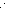 